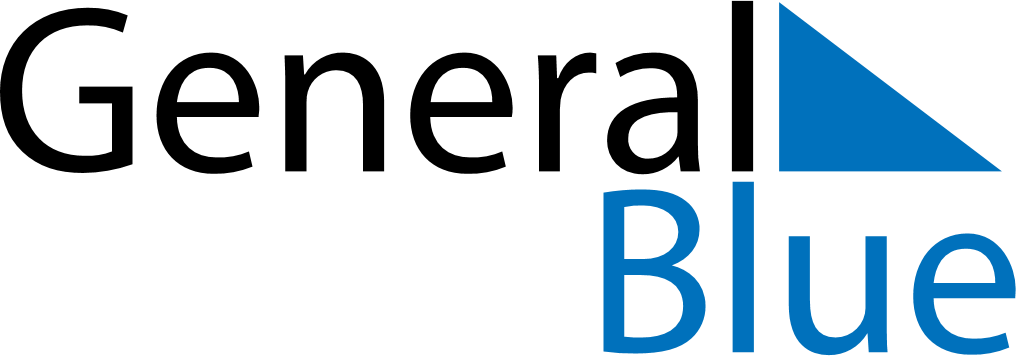 May 2025May 2025May 2025May 2025SloveniaSloveniaSloveniaMondayTuesdayWednesdayThursdayFridaySaturdaySaturdaySunday12334Labour DayLabour Day567891010111213141516171718192021222324242526272829303131